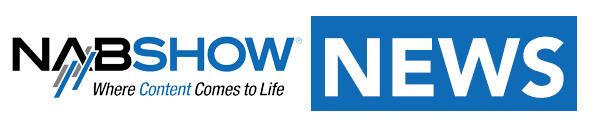 NABShow.com | Newsroom | News Releases | @NABNewsroom